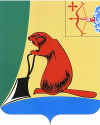 КОНТРОЛЬНО-СЧЕТНАЯ КОМИССИЯТужинского муниципального районаАКТНа основании плана работы Контрольно-счетной комиссии Тужинского муниципального района на 2017 год, Положения о контрольно-счетной комиссии Тужинского муниципального района, председателем Контрольно-счетной комиссии Таймаровым А.С., совместно с заместителем прокурора Тужинского района Рябовым А.Ю. в администрации Тужинского городского поселения проведена проверка законности и эффективности использования бюджетных средств, направленных на обеспечение мероприятий по переселению граждан из аварийного жилищного фонда за 2015-2017 годы.Проверка начата: 02.10.2017Окончена: 06.10.2017Проверкой установлено:На территории Тужинского городского поселения на 01.06.2013 года имелся аварийный жилищный фонд, включённый в сведения об общей площади аварийного жилищного фонда на территории Кировской области, представляемые в Министерство строительства и жилищно-коммунального хозяйства Российской Федерации в соответствии с частью 6 статьи 17 Федерального закона от 21.07.2007 № 185-ФЗ, в количестве 8 жилых помещений, общей площадью 260 кв. м.Департамент строительства и архитектуры Кировской области (далее – Департамент), Тужинский муниципальный район (далее – Район), Тужинское городское поселение (далее – Поселение) 15 июля 2014 года заключили трёхстороннее соглашение № 40-2014/А о предоставлении в 2014 году субсидий из областного бюджета на обеспечение мероприятий по переселению граждан из аварийного жилищного фонда (далее – Соглашение).В соответствии с Соглашением Департамент обязался предоставить в 2014 году на безвозмездной основе финансовую поддержку на переселение граждан из аварийного жилищного фонда в размере 1 874 692,51 рубля, в том числе:-1 485 677,57 рублей за счёт средств, поступивших от Государственной корпорации – Фонда содействия реформированию жилищно-коммунального хозяйства;-389 014,94 рублей за счёт средств областного бюджета.Район обязался перечислить поступившую из Департамента субсидию в бюджет Поселения, обеспечить контроль за целевым и эффективным расходованием выделенных средств.Поселение обязалось:обеспечить софинансирование мероприятий ОАП «Переселение граждан, проживающих на территории Кировской области, из аварийного жилищного фонда» на 2013-2017 годы, утверждённой постановлением Правительства Кировской области от 18.06.2013 № 213/365 (далее – Программа) из местного бюджета в сумме 187,49 рублей;обеспечить целевое и эффективное использование выделенных средств.Департамент, Район и Поселение 16 февраля 2015 года заключили трёхстороннее соглашение № 17-2015/А о предоставлении в 2015 году субсидий из областного бюджета на обеспечение мероприятий по переселению граждан из аварийного жилищного фонда (далее – Соглашение № 1).В соответствии с Соглашением № 1 Департамент обязался предоставить в 2015 году на безвозмездной основе финансовую поддержку на переселение граждан из аварийного жилищного фонда в размере 4 374 282,53 рубля, в том числе:-3 466 580,99 рублей за счёт средств, поступивших от Государственной корпорации – Фонда содействия реформированию жилищно-коммунального хозяйства;-907 701,54 рубль за счёт средств областного бюджета.Район обязался перечислить поступившую из Департамента субсидию в бюджет Поселения, обеспечить контроль за целевым и эффективным расходованием выделенных средств.Поселение обязалось:обеспечить софинансирование мероприятий Программы из местного бюджета в сумме 437,47 рублей;обеспечить целевое и эффективное использование выделенных средств.В 2015 году в муниципальном районе осуществлены мероприятия по переселению граждан из аварийного жилищного фонда. В целях реализации мероприятий Районом в 2014-2015 годах предоставлены межбюджетные трансферты бюджету Поселения в общей сумме 6 248 975,04 рублей.Общая сумма средств, направленных на реализацию мероприятий по переселению граждан из аварийного жилищного фонда, по годам в разрезе источников финансирования представлена в таблице:							рублейВсе обязательства, установленные Соглашением, Соглашением № 1, Департаментом, Районом и Поселением выполнены.Для реализации мероприятий Программы Поселением 30.11.2014 года заключены 8 контрактов на приобретение 8 жилых помещений. Предметом контракта(ов) является жилое помещение, располагающееся в многоквартирном доме. Продавец после получения разрешения на ввод в эксплуатацию многоквартирного дома обязуется осуществить передачу в собственность муниципального образования жилого помещения. Все 8 контрактов на приобретение жилых помещений заключены с одним продавцом ООО «Строительная профессиональная компания», в одном восьми квартирном доме, располагающемся по адресу пгт. Тужа, ул. Орджоникидзе, 34.Общая площадь приобретённых жилых помещений - 260,4 кв.м.Стоимость приобретенного жилья составила 6 249,6 тыс. рублей, или 24 000 рублей/кв.м., что не превышает норматив, установленный постановлением администрации Тужинского муниципального района от 02.04.2014 № 120 «Об установлении норматива стоимости одного квадратного метра жилья для реализации мероприятий по переселению граждан из аварийного жилья на 2014 год» - 24 000 рублей.Аналогичный норматив, установленный распоряжением Правительства Кировской области от 31.10.2013 № 345, на выполнение отдельных государственных полномочий по обеспечению прав детей-сирот и детей, оставшихся без попечения родителей, лиц из числа детей-сирот и детей, оставшихся без попечения родителей, на жилое помещение (по Тужинскому району 26 221 рубль).Количество граждан, подлежащих переселению из аварийного жилищного фонда, совпадает с количеством фактически переселённых граждан. Площадь жилых помещений, предоставленных гражданам, подлежащим переселению из аварийного жилищного фонда, соответствует площади жилья, занимаемого прежде этими гражданами.Следует отметить, что техническими требованиями к приобретаемому жилому помещению, входящими в техническое задание к аукционам установлены конкретные требования к техническому исполнению дома, в котором приобретались квартиры, а именно: строящийся дом, строительство должно быть выполнено не менее чем на 30%; устройство фундамента (винтовые сваи); исполнение стен (каркасные многослойные с утеплителем; перекрытия деревянные); кровля из оцинкованного профилированного листа с покрытием полиэстер. Также техническими требованиями оговорено состояние самих квартир: минимальные площади квартир, исполнение полов (линолеум по фанере ), оконные проемы – ПВХ, электрификация, отопление, устройство водоснабжения и водоотведения.Частью 17 статьи 4 «Основные понятия…» Федерального закона от 26.07.2006 № 135-ФЗ «О защите конкуренции» (далее - Федеральный закон № 135-ФЗ) установлено, что органами государственной власти, органами местного самоуправления, организациями, участвующими в предоставлении государственных или муниципальных услуг, при участии в предоставлении таких услуг не могут быть установлены требования к товарам или к хозяйствующим субъектам, не предусмотренные законодательством Российской Федерации.Пунктом 1 части 1 статьи 33 «Правила описания объекта закупки» Федерального закона от 05.04.2013 № 44-ФЗ «О контрактной системе в сфере закупок товаров, работ, услуг для обеспечения государственных и муниципальных нужд» (далее - Федеральный закон № 44-Ф) определено, что Заказчик при описании в документации о закупке объекта закупки должен руководствоваться следующими правилами: описание объекта закупки должно носить объективный характер. В описании объекта закупки указываются функциональные, технические и качественные характеристики, эксплуатационные характеристики объекта закупки (при необходимости).Вместе с тем, Поселением при проведении аукционов по приобретению жилых помещений необоснованно включены в технические требования к объекту закупки (жилому помещению), требования, описания, не относящиеся к предмету закупки, а именно требования к техническому исполнению дома, не являющемуся предметом закупки, что является нарушением п. 1 ч. 1 ст. 33 Федерального закона № 44-ФЗ и ч. 17 ст. 4 Федерального закона № 135-ФЗ.Передача жилых помещений в собственность Поселения произведена в установленные контрактами сроки.Оплата по приобретенным жилым помещениям произведена Поселением в полном объеме и в установленные контрактами сроки.Установлены расходы Поселения на невостребованную проектную документацию.Поселением заключены и оплачены следующие договора:1.Договор подряда № 5/2-773 от 16 июля 2014 года с обществом с ограниченной ответственностью «Научно-производственный центр «Витрувий» по обследованию, восстановлению и усилению строительных конструкций» на выполнение проектных работ по объекту: «Многоквартирный жилой дом по ул. Орджоникидзе, 34 в пгт. Тужа Кировской области». Стоимость договора – 99 999 рублей. Платёжные поручения:-№ 437 от 23.07.2017 на 30 000 рублей;-№ 500 от 28.08.2014 на 69 999 рублей.2.Договор № 9/495 от 23 июля 2014 года с Кировским областным государственным бюджетным учреждением «Региональный центр ценообразования в строительстве» на услуги по проверке достоверности определения сметной стоимости на строительство многоквартирного жилого дома по ул. Орджоникидзе, 34 в пгт. Тужа, Кировской области. Стоимость договора 11 610 рублей. Платёжное поручение № 483 от 13.08.2014 на 11 610 рублей.Поселением не осуществлялось строительство многоквартирного жилого дома по ул. Орджоникидзе, 34 в пгт. Тужа, Кировской области.В нарушение статьи 34 Бюджетного кодекса Российской Федерации общая сумма неэффективных расходов бюджета Тужинского городского поселения составила 111,6 тыс. рублей.ПредседательКонтрольно-счётной комиссииТужинского муниципального района                               А.С. ТаймаровЗаместитель прокурораТужинского района                                                                   А.Ю. РябовГлава администрацииТужинского городского поселения                                      С.И. СентемовГлавный бухгалтер                                                                  А.В. БизяеваИсточник2014 год2015 годФонд реформирования ЖКХ1 485 677,573 466 580,99Областной бюджет389 014,94907 701,54Бюджет Поселения187,49437,47ИТОГО1 874 880,004 374 720,00